АДМИНИСТРАЦИЯГОРОДСКОГО ОКРУГА ВЕРХНИЙ ТАГИЛПОСТАНОВЛЕНИЕот 09.01.2019 г. № 01г. Верхний ТагилО реорганизации муниципального унитарного предприятия «Управляющая компания» в форме присоединения к нему Муниципального унитарного предприятия «Благоустройство» В целях оптимизации деятельности муниципальных унитарных предприятий, использования материально-технических, финансовых и кадровых ресурсов в выполнении задач местного значения, экономической стабилизации работы муниципальных унитарных предприятий использования финансовых и материальных ресурсов, в соответствии сГражданским кодексом Российской Федерации, Федеральным законом от 06.10.2003 г. № 131-ФЗ «Об общих принципах организации местного самоуправления в Российской Федерации», ст. 29,31 Федеральногозакона от 14.11.2002 г. № 161-ФЗ «О государственных и муниципальных унитарных предприятиях», Положением «О порядке принятия решения о создании, реорганизации и ликвидации муниципальных унитарных предприятий городского округа Верхний Тагил»,  утвержденным  Решением Думы городского округа Верхний Тагил от 25.04.2013 г. № 15/9, руководствуясь Уставом городского округа Верхний Тагил, учитывая технико-экономическое обоснование, ПОСТАНОВЛЯЮ:Реорганизовать муниципальное унитарное предприятие «Управляющая компания» (далее по тексту  МУП «Управляющая компания»   в форме присоединения к нему муниципального унитарного предприятия «Благоустройство» (далее по тексту  МУП «Благоустройство»).Установить, что муниципальное унитарное предприятие «Управляющая компания» является правопреемником по правам и обязанностям муниципального унитарного предприятия «Благоустройство» в соответствии с передаточным актом.Установить, что МУП «Управляющая компания» сохраняет за собой установленные Уставом предприятия цели, предмет и виды его деятельности, а также приобретает цели предмет и виды деятельности, установленные Уставом МУП «Благоустройство», в указанной части, вносятся дополнения в Устав МУП «Управляющая компания».Ответственность за сохранность имущества в период реорганизации возложить на директора МУП «Благоустройство» и МУП «Управляющая компания»Утвердить план мероприятий по реорганизации муниципальных унитарных предприятий (далее по тексту МУП)  (Приложение № 1).Утвердить образец уведомления кредиторов о реорганизации МУП (Приложение № 2).Утвердить состав комиссии по реорганизации МУП (Приложение № 3)Установить, что общий срок проведения реорганизации мероприятий не может превышать трех месяцев со дня принятия настоящего решения и рекомендуется к завершению в Плане мероприятий.Муниципальное унитарное предприятие «Управляющая компания» считать реорганизованным с момента внесения в единый государственный реестр юридических лиц записи о прекращении деятельности присоединенного муниципального унитарного предприятия «Благоустройство». Реорганизацию завершить в срок не позднее 30.03.2018 года.Настоящее   Постановление опубликовать в газете "Местные Ведомости", разместить на официальном сайте городского округа Верхний Тагил www.go-vtagil.ru.Контроль за выполнением настоящего Постановления возложить на заместителя Главы Администрации города по жилищно-коммунальному и городскому хозяйству Н.Н. Русалеева. Глава городского округа Верхний Тагил      	подпись	В.Г. КириченкоПриложение № 1 к ПостановлениюАдминистрации городского округаВерхний Тагил № 01 от «_09_» 01.2019 года План мероприятий по реорганизации муниципального унитарного предприятия «Управляющая компания» в форме присоединения к нему Муниципального унитарного предприятия «Благоустройство» Приложение № 2 к ПостановлениюАдминистрации городского округаВерхний Тагил № 01 от «_09_» 01.2019 года Приложение № 3 к ПостановлениюАдминистрации городского округаВерхний Тагил № 01 от «_09_» 01.2019 года Состав комиссии по реорганизации МУП.Председатель комиссии:Заместитель  главы  администрации по  жилищно-коммунальному  и  городскому  хозяйству.Члены    комиссии:Заместитель главы администрации по  экономическим  вопросам;Директор  МУП  «Благоустройство»;Директор МУП «Управляющая компания»;Депутат  Думы  городского  округа(Герасимова В.П. по согласованию)  ;Начальник  отдела по управлению муниципальным имуществом и земельным ресурсам Администрации городского округа Верхний Тагил;Николаева И.А.   начальник  финансового отдела.Начальник отдела бухучета и отчетности.Начальник ОПО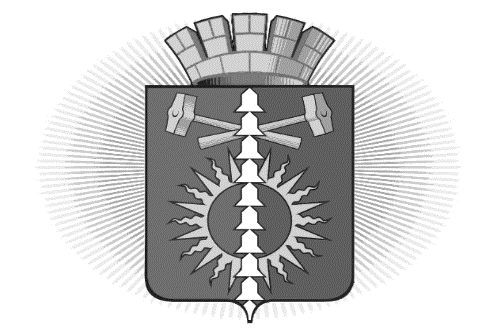 N п/п Наименование мероприятия Срок исполнения Исполнитель 1Решение о реорганизации09.01.2018ОПО Администрации городского округа Верхний Тагил2Создание комиссии по реорганизации09.01.2018ОПО Администрации городского округа Верхний Тагил3Создание инвентаризационной комиссии (с обязательным участием представителя Администрации городского округа Верхний Тагил и МУП «Управляющая компания»В течение 5 рабочих дней с даты принятия решения о реорганизацииМУП «Благоустройство»4Проведение инвентаризации активов МУП «Благоустройство»С обязательным участием представителя Администрации городского округа Верхний Тагил и МУП «Управляющая компания»в течение 30 рабочих дней с даты принятия решения о реорганизацииМУП «Благоустройство»5Уведомление Федеральной налоговой службы о начале процедуры реорганизации форма № Р12003 «Уведомление о начале процедуры реорганизации»в течение 3 рабочих дней с даты принятия решения о реорганизацииМУП «Управляющая компания» (реорганизуемое)6Размещение в журнале «Вестник государственной регистрации» уведомления о реорганизации дважды, с периодичностью один раз в месяц (первый раз – после внесения записи о реорганизации, второй раз через месяц, после первой публикации)МУП «Управляющая компания» (реорганизуемое)7Уведомление в письменной форме работников о реорганизации (изменении трудовых договоров/сокращении должностей)в течение 3 рабочих дней с даты принятия решения о реорганизацииМУП «Управляющая компания» совместно с МУП «Благоустройство»8Уведомление в письменной форме контрагентов МУП «Благоустройство» и МУП «Управляющая компания»в течение 30 рабочих дней с даты принятия решения о реорганизацииМУП «Благоустройство»  МУП «Управляющая компания»9Подведение итогов инвентаризации имущества и финансовых обязательств, оформление инвентаризационных описей основных средств и малоценных предметов, подготовка результатов инвентаризации финансовых обязательств, оформление и подписание акта сверки задолженности с контрагентами составление, подписание и передача передаточного акта на утверждение учредителю.Составление бухгалтерского балансав течение 2,5 месяцев с даты принятия решения о реорганизацииМУП «Благоустройство»10Утверждение передаточного акта, представленного МУП «Управляющая компания» совместно с МУП «Благоустройство» В течение 10 дней начиная со дня, следующего за днем предоставленияпередаточного актаГлава городского круга Верхний Тагил11Представление в орган, осуществляющий государственную регистрацию юридических лиц, документов для внесения в Единый государственный реестр юридических лиц (далее - ЕГРЮЛ) о прекращении деятельности присоединенных юридических лиц
форма № Р16003 (вместе с актом передачи)в течение 5 рабочих дней, с даты утверждения передаточных актов(по истечении трех месяцев со дня, когда в ЕГРЮЛ внесена запись о начале реорганизации. (Письмо Минфина России от 04.08.2016 N 03-01-11/45834))МУП «Благоустройство» (присоединяемое)12Разработка проекта штатного расписания и согласование с учредителем.в течение 2,5 месяцев с даты принятия решения о реорганизацииМУП «Управляющая компания»13Утверждение новой структуры и штатного расписания МУП «Управляющая компания»в течение 2 рабочих дней с момента получения свидетельства из ЕГРЮЛ о прекращении деятельности МУП «Благоустройство»  Глава  ГО Верхний Тагил14Завершение мероприятий по изменению условий, расторжению трудовых договоров.в течение 5 рабочих дней с момента получения свидетельства из ЕГРЮЛ о прекращении деятельности МУП «Благоустройство»МУП «Управляющая компания»(реорганизуемое)15Утверждение в новой редакции устава реорганизованного МУП «Управляющая компания»  и представление в орган, осуществляющий государственную регистрацию юридических лиц, документов для внесения в Единый государственный реестр юридических лиц (далее - ЕГРЮЛ) о внесении изменений в учредительный документ № Р13001в течение 10 рабочих дней с момента получения свидетельства из ЕГРЮЛ о прекращении деятельности МУП «Благоустройство»  (присоединяемого учреждения)МУП «Управляющая компания»(реорганизуемое)На бланке предприятия                                                          _________________________________________________________________________________________________________Уведомление о реорганизации._________________________________________________________________________________(наименование юр.лица) (ОГРН __________________, ИНН ___________________, зарегистрировано МИ ФНС России N _____ по_____________________ «_____» __________________ адрес (место нахождения): _________________________________________________________________________________ уведомляет о том, что «_____» __________________ г. Постановлением Администрации городского округа  Верхний  Тагил  № _____ от «____» _______________ года,  принято решение о реорганизации муниципальное унитарное предприятие «Управляющая компания» (далее - Предприятие) в форме присоединения к нему муниципального унитарного предприятия "Благоустройство" Сведения о лицах, участвующих в реорганизации:1._______________________________________________________________________________(наименование юр.лица) (ОГРН          __________________, ИНН ___________________, зарегистрировано МИ ФНС России N _____ по_____________________ «_____» __________________ адрес (место нахождения): _________________________________________________________________________________Директор ________________________________________________________________________2._______________________________________________________________________________(наименование юр.лица) (ОГРН          __________________, ИНН ___________________, зарегистрировано МИ ФНС России N _____ по_____________________ «_____» __________________ адрес (место нахождения): _____________________________________________________________________ Директор ________________________________________________________________________Сведения об учреждении, продолжающем деятельность в результате реорганизации:________________________________________________________________________________(наименование юр.лица) (ОГРН          __________________, ИНН ___________________, зарегистрировано МИ ФНС России N _____ по_____________________ «_____» __________________ адрес (место нахождения): _________________________________________________________________________________ В соответствии с п. 2 ст. 60 Гражданского кодекса Российской Федерации кредитор юридического лица, если его права требования возникли до опубликования первого уведомления о реорганизации юридического лица, вправе потребовать в судебном порядке досрочного исполнения соответствующего обязательства должником, а при невозможности досрочного исполнения - прекращения обязательства и возмещения связанных с этим убытков, за исключением случаев, установленных законом или соглашением кредитора с реорганизуемым юридическим лицом.Срок для предъявления требований - 30 дней с момента опубликования в "Вестнике государственной регистрации юридических лиц" второго уведомления о реорганизации. В соответствии с решением о реорганизации сообщение в указанном вестнике публикует учреждение.Ориентировочная дата публикации второго сообщения –«____» ___________г.Справки по телефону:________________________________________________Директор ________________«_____» _____________ года.